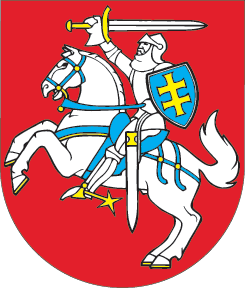 LIETUVOS RESPUBLIKOSPELNO MOKESČIO ĮSTATYMO NR. IX-675 12 STRAIPSNIO PAKEITIMOĮSTATYMAS2022 m. balandžio 26 d. Nr. XIV-1052Vilnius1 straipsnis. 12 straipsnio pakeitimas Papildyti 12 straipsnį 19 punktu:„19) atlyginimas už visuomenės poreikiams paimtą žemę ir (ar) kitą turtą.“2 straipsnis. Įstatymo įsigaliojimas ir taikymas 1. Šis įstatymas įsigalioja 2023 m. sausio 1 d. 2. Šio įstatymo nuostatos taikomos apskaičiuojant ir deklaruojant 2023 metų ir vėlesnių mokestinių laikotarpių pelno mokestį.Skelbiu šį Lietuvos Respublikos Seimo priimtą įstatymą.Respublikos Prezidentas	Gitanas Nausėda